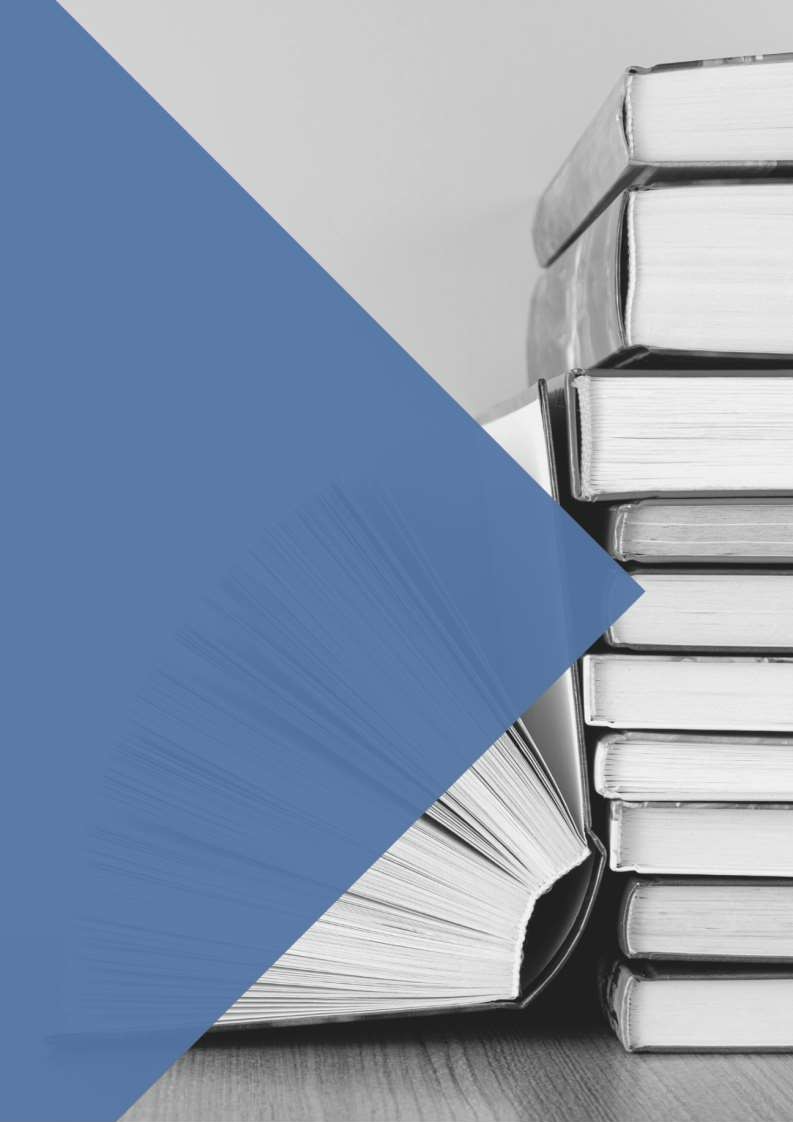 Enero-marzo 2023INFORMEDERECHO Y CONSUMO (LEGISLACIÓN)Jesús del Águila Martínez Doctor en Derecho Procesal (Universidad de Almería)Jdm328@ual.es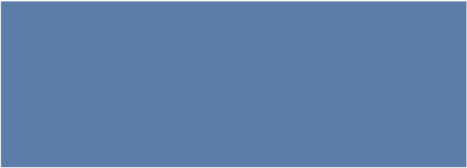 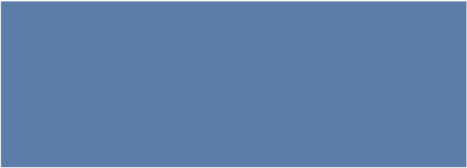 LEGISLACIÓNEUROPEARecomendación de la Comisión de 14 de marzo de 2023, relativa al almacenamiento de energía: respaldar un sistema energético de la UE descarbonizado y seguro.Reglamento (UE) 2023/435 del Parlamento Europeo y del Consejo de 27 de febrero de 2023, por el que se modifica el Reglamento (UE) 2021/241 en lo relativo a los capítulos de REPowerEU en los planes de recuperación y resiliencia y se modifican los Reglamentos (UE) nº 1303/2013, (UE) 2021/1060 y (UE) 2021/1755, y la Directiva 2003/87/CE.Reglamento (UE) 2023/377 de la Comisión, de 15 de febrero de 2023, por el que se modifican los anexos II, III, IV y V del Reglamento (CE) nº 396/2005 del Parlamento Europeo y del Consejo en lo que respecta a los límites máximos de residuos de cloruro de benzalconio (BAC), clorprofam, cloruro de didecildimetilamonio (DDAC), flutriafol, metazacloro, nicotina, profenofós, quizalofop-P, silicato de sodio y aluminio, tiabendazol y triadimenol en determinados productos.Reglamento de Ejecución (UE) 2023/265 de la Comisión de 9 de febrero de 2023, por el que se establece un derecho antidumping definitivo sobre las importaciones de baldosas de cerámica originarias de la India y de Turquía.Reglamento de Ejecución (UE) 2023/267 de la Comisión de 8 de febrero de 2023, por el que se autoriza la comercialización de frutos secos de Canarium ovatum Engl. como alimento tradicional de un tercer país y se modifica el Reglamento de Ejecución (UE) 2017/2470.Reglamento (UE) 2023/334 de la Comisión de 2 de febrero de 2023, por el que se modifican los anexos II y V del Reglamento (CE) nº 396/2005 del Parlamento Europeo y del Consejo en lo que respecta a los límites máximos de residuos de clotianidina y tiametoxam en determinados productos.Reglamento (UE) 2023/198 de la Comisión de 30 de enero de 2023, por el que se modifica el anexo II del Reglamento (CE) nº 396/2005 del Parlamento Europeo y del Consejo en lo que respecta a los límites máximos de residuos de abamectina en determinados productos.Reglamento (UE) 2023/173 de la Comisión de 26 de enero de 2023, por el que se modifican los anexos II y III del Reglamento (CE) nº 396/2005 del Parlamento Europeo y del Consejo en lo que respecta a los límites máximos de residuos de 1-metil-3-(trifluorometil)-1H-pirazol-4-carboxamida (PAM), cicloxidim, ciflumetofeno, ciflutrina, metobromurón y pentiopirad en determinados productos.Reglamento (UE) 2023/163 de la Comisión de 18 de enero de 2023, que modifica los anexos II y III del Reglamento (CE) nº 396/2005 del Parlamento Europeo y del Consejo por lo que respecta a los límites máximos de residuos para el DDT y la oxatiapiprolina en determinados productos.Reglamento (UE) 2023/127 de la Comisión de 18 de enero de 2023, por el que se modifica el anexo II del Reglamento (CE) n.º 396/2005 del Parlamento Europeo y del Consejo en lo que respecta a los límites máximos de residuos de acequinocilo en determinados productos.Reglamento de Ejecución (UE) 2023/111 de la Comisión, de 18 de enero de 2023, por el que se establece un derecho antidumping definitivo sobre las importaciones de ácido graso originario de Indonesia.Reglamento de Ejecución (UE) 2023/58 de la Comisión de 5 de enero de 2023, por el que se autoriza la comercialización de las formas congelada, en pasta, desecada y en polvo de las larvas de Alphitobius diaperinus (escarabajo del estiércol) como nuevo alimento y se modifica el Reglamento de Ejecución (UE) 2017/2470.Reglamento de Ejecución (UE) 2023/52 de la Comisión de 4 de enero de 2023, por el que se autoriza la comercialización de 3-fucosil-lactosa producida por una cepa derivada de Escherichia coli BL21 (DE3) como nuevo alimento y se modifica el Reglamento de Ejecución (UE) 2017/2470.ESTATALReal Decreto-ley 3/2023, de 28 de marzo, de prórroga del mecanismo de ajuste de costes de producción para la reducción del precio de la electricidad en el mercado mayorista regulado en el Real Decreto-ley 10/2022, de 13 de mayo.Resolución de 28 de marzo de 2023, de la Dirección General de Política Energética y Minas, por la que se publica la tarifa de último recurso de gas natural.Real Decreto 193/2023, de 21 de marzo, por el que se regulan las condiciones básicas de accesibilidad y no discriminación de las personas con discapacidad para el acceso y utilización de los bienes y servicios a disposición del público.Real Decreto 176/2023, de 14 de marzo, por el que se desarrollan entornos más seguros de juego.Ley 6/2023, de 17 de marzo, de los Mercados de Valores y de los Servicios de Inversión.Resolución de 23 de febrero de 2023, de la Comisión Nacional de los Mercados y la Competencia, por la que se aprueban las reglas de funcionamiento de los mercados diario e intradiario de energía eléctrica para su adaptación al régimen económico de energías renovables y evolución del comité de agentes del mercado.Real Decreto 118/2023, de 21 de febrero, por el que se regula la organización y funcionamiento del Instituto Nacional de Gestión Sanitaria.Resolución de 5 de enero de 2023, de la Dirección General de Política Energética y Minas, por la que se fija el precio medio de la energía a aplicar en el cálculo de la retribución del servicio de gestión de la demanda de interrumpibilidad prestado por los consumidores de los sistemas eléctricos de los territorios no peninsulares a los que resulta de aplicación la Orden ITC/2370/2007, de 26 de julio, durante el primer trimestre de 2023.Orden TED/72/2023, de 26 de enero, por la que se desarrollan los procedimientos necesarios para el cumplimiento de la obligación de mantenimiento de existencias mínimas de seguridad de gas natural.Real Decreto 3/2023, de 10 de enero, por el que se establecen los criterios técnico-sanitarios de la calidad del agua de consumo, su control y suministro.Real Decreto 2/2023, de 10 de enero, por el que se modifican el Real Decreto 1798/2010, de 30 de diciembre, por el que se regula la explotación y comercialización de aguas minerales naturales y aguas de manantial envasadas para consumo humano, y el Real Decreto 1799/2010, de 30 de diciembre, por el que se regula el proceso de elaboración y comercialización de aguas preparadas envasadas para el consumo humano.AUTONÓMICAComunidad Valenciana (DOGV, núm. 9542, de 27 de febrero de 2023). Decreto-ley 3/2023, de 17 de febrero, del Consell, por el que se adoptan medidas urgentes para hacer frente a las situaciones de vulnerabilidad y emergencia residencial en la Comunitat Valenciana agravadas por la guerra de Ucrania, y para evitar abusos en el ámbito inmobiliario.Comunidad Autónoma del País Vasco (BOE, núm. 37, de 13 de febrero de 2023). Resolución de 24 de enero de 2023, de la Dirección de Tráfico, del Departamento de Seguridad, por la que se establecen medidas especiales de regulación de tráfico durante el año 2023 en la Comunidad Autónoma del País Vasco.INICIATIVAS LEGISLATIVASPROYECTOS DE LEYProyecto de Ley de medidas de respuesta a las consecuencias económicas y sociales de la Guerra de Ucrania y de apoyo a la reconstrucción de la isla de La Palma y a otras situaciones de vulnerabilidad (procedente del Real Decreto-ley 20/2022, de 27 de diciembre). (121/000140).Proyecto de Ley del Cine y de la Cultura Audiovisual. (121/000137).Proyecto de Ley de Movilidad Sostenible. (121/000136).PROPOSICIONES DE LEYProposición de Ley de modificación de la Ley 7/2021, de 20 de mayo, de cambio climático y transición energética, para la inclusión del concepto de soberanía energética y la reversión de la prohibición de exploración, investigación y explotación de los recursos propios, minerales y energéticos, de España. (122/000312).Proposición de Ley de reforma de la Ley 1/2000, de 7 de enero, de Enjuiciamiento Civil, de garantías hipotecarias. (122/000307).Proposición de Ley para ayudar a las clases medias ante la subida de las hipotecas. (122/000302).